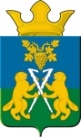 ДУМАНицинского сельского поселенияСлободо – Туринского  муниципального  районачетвертого созываРЕШЕНИЕ     от 19 декабря 2018г                                                                 № 109                                                          с. Ницинское Об увеличении (индексации) фонда оплаты труда работниковорганов местного самоуправления Ницинского  сельского поселенияРассмотрев представленный Главой Ницинского сельского поселения проект решения Думы Ницинского сельского поселения об увеличении (индексации) фонда оплаты труда работников органов местного самоуправления Ницинского сельского поселения, в связи с ростом потребительских цен на товары и услуги, руководствуясь статьей 86 Бюджетного кодекса Российской Федерации, Трудовым Кодексом Российской Федерации, Федеральными законами от 06.10.2003 № 131-ФЗ «Об общих принципах организации местного самоуправления в Российской Федерации», от 02.03.2007 № 25 «О муниципальной службе в Российской Федерации», Законом Свердловской области от 26.12.2008 № 146-ОЗ «О гарантиях осуществления полномочий депутата представительного органа муниципального образования, члена выборного органа местного самоуправления, выборного должностного лица местного самоуправления в муниципальных образованиях, расположенных на территории Свердловской области», Постановлением Правительства Свердловской области от 14.09.2017 № 664-ПП «Об утверждении методик, применяемых для расчета межбюджетных трансфертов из областного бюджета местным бюджетам, на 2018 год и плановый период 2019 и 2020 годов», Уставом Ницинского сельского поселения, Дума Ницинского сельского поселенияРЕШИЛА:Увеличить (индексировать) фонд оплаты труда работников органов местного самоуправления Ницинского сельского поселения в связи с ростом потребительских цен на товары и услуги с 01 октября 2018 года в 1,1 раза.Настоящее Решение вступает в силу после его официального опубликования и распространяется на правоотношения, возникшие с 01 октября 2018 года.          3. Признать утратившим силу - Решение Думы Ницинского сельского поселения от 20.09.2018 г. № 85-НПА  «Об увеличении (индексации) размеров окладов (должностных окладов), ставок заработной платы работников муниципальных учреждений  Ницинского сельского поселения Слободо-Туринского муниципального района».           4.Опубликовать настоящее решение в печатном средстве массовой информации Думы и Администрации Ницинского сельского поселения «Информационный вестник Ницинского сельского поселения», а также обнародовать путем размещения на официальном сайте Ницинского сельского поселения (www.nicinskoe.ru).          5.Контроль за исполнением настоящего решения возложить на комиссию по   экономической политике и муниципальной собственности (председатель комиссии Полякова М.А)Председатель Думы                                                  Глава Ницинского                                 Ницинского сельского поселения                           сельского поселения ____________ Л.Д. Хомченко                                 __________ Т.А. Кузеванова                            